                            TOWN OF WALES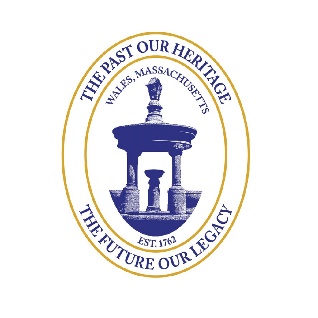 TOWN CLERKP. O. BOX 834WALES, MA 01081-0834The Town Clerk will be testing the ImageCast Precinct Tabulators on Friday October 16, 2020 at the Wales Town Offices at 10:30 a.m.Pursuant to Governor Baker’s March 12, 2020 Order Suspending Certain Provisions of the Open Meeting Law, G.L. c. 30A, §18, and the Governor’s March 15, 2020 Order imposing strict limitation on the number of people that may gather in one place, this test is being conducted via remote participation. No in-person attendance of members of the public will be permitted, but every effort will be made to ensure that the public can adequately access the proceedings in real time. In the event that we are unable to do so, despite best efforts, we will post on the Town of Wales website an audio or video recording, transcript, or other comprehensive record of proceedings as soon as possible after the meeting. Leis Phinney is inviting you to a scheduled Zoom meeting.Topic: Testing the Ballots and TabulatorTime: Oct 16, 2020 02:00 AM Eastern Time (US and Canada)Join Zoom Meetinghttps://zoom.us/j/95649905654?pwd=NWxmUGJ3Qkx5L2dNemxPU0VsY3dVdz09Meeting ID: 956 4990 5654Passcode: 8JcQ9a